PRAKATA          Puji syukur penulis panjatkan atas kehadirat Allah SWT yang telah melimpahkan rahmat, hidayah dan karunia-Nya sehingga penulis dapat menyelesaikan skripsi ini dengan judul “Penerapan Model Pembelajaran Kooperatif Tipe Team Assisted Individualization (TAI) Dalam Meningkatkan Motivasi Belajar Siswa Pada Mata Pelajaran Matematika Kelas V SD Negeri Minasa Upa Kecamatan Rappocini Kota Makassar”.Penulisan skripsi ini merupakan salah satu syarat untuk menyelesaikan studi dan mendapat gelar Sarjana Pendidikan (S.Pd) pada Program Studi Pendidikan Guru Sekolah Dasar Fakultas Ilmu Pendidikan Universitas Negeri Makassar. Penulis menyadari bahwa skripsi ini tidak mungkin terwujud tanpa bantuan dan bimbingan dari berbagai pihak oleh karena itu penulis menyampaikan terima kasih kepada Ayahanda Asruddin dan Ibunda Sukmawati selaku orang tua penulis yang selalu membimbing, memotivasi, dan menyertai penulis dengan doa selama melaksanakan pendidikan dan ucapan terima kasih juga kepada Dr. Hj. Rohana, M.Pd selaku pembimbing I dan Dr. Andi Makkasau, M.Si selaku pembimbing II yang telah memberikan bimbingan dan arahan dengan tulus dan ikhlas sehingga skripsi ini dapat terselesaikan. Selanjutnya penulis juga menyampaikan ucapan terima kasih kepada:Prof. Dr. Husain Syam, M. Pd. Selaku Rektor Universitas Negeri Makassar yang telah menerima penulis menuntut ilmu di Fakultas Ilmu Pendidikan Universitas Negeri Makassar.Dr. Abdul Saman, M.Si., Kons. sebagai Dekan FIP UNM dan PD I; Drs. Muslimin, M.Ed. sebagai PD II; Dr. Pattaufi, M.Si. sebagai PD III; dan Dr. Parwoto, M.Pd. sebagai PD IV yang telah memberikan layanan akademik, administrasi dan kemahasiswaan selama proses pendidikan dan penyelesaian studi.Muhammad Irfan, S. Pd., M. Pd selaku ketua prodi PGSD FIP UNM dan Sayyidiman, S. Pd., M. Pd selaku Sekretaris Prodi PGSD FIP UNM yang dengan penuh perhatian memberikan bimbingan dan memfasilitasi penulis selama proses perkuliahan dari awal hingga akhir.Dra. Hj. Rosdiah Salam, M. Pd sebagai Ketua UPP PGSD Makassar, Bapak dan Ibu dosen serta pegawai/operator UPP PGSD Makassar FIP UNM yang telah memberikan ilmu pengetahuan selama perkuliahan, mengarahkan dan memotivasi penulis untuk dapat menyelesaikan studi secepatnya, dan layanan akademik, administrasi serta kemahasiswaan sehingga perkuliahan dan penyusunan skripsi ini berjalan lancar.Kepala Sekolah dan seluruh staf dewan guru SD Negeri Minasa Upa Kecamatan Rappocini Kota Makassar yang telah banyak membantu selama penelitian. Ismi dan Mutia selaku adik penulis, ummi Darmawati, nenek dan seluruh keluarga besar yang selalu memberikan kasih sayangnya serta dukungan moril maupun materil mulai awal kuliah hingga penyelesain studi.Vivi Vebriyanti Ilham, Katrina Windasari, Dinar Muharrikha Anwar, Retno Fadilah, Yuliani Eka Saputri, Rahmawati Maknun, Muhammad Ridwan M., dan teman-teman seperjuangan di prodi PGSD FIP UNM yang selama ini menemani dan membantu penulis dalam menyelesaikan segala hal dan memberikan dukungan moril maupun materil.Keluarga Besar AKSARA FIP UNM, khusunya buat saudara-saudari ku Progresi Harmoni yang selalu perhatian dan menyemangati serta memotivasi penulis selama proses penyelesaian studi.Atas bantuan dari berbagai pihak, penulis hanya dapat memanjatkan doa kehadirat Allah SWT, semoga segala bantuan yang telah diberikan mendapat pahala yang berlimpah. Dengan segala kerendahan hati penulis menyadari masih banyak terdapat kekurangan-kekurangan dalam penyusunan skripsi ini, sehingga penulis mengharapkan adanya saran dan kritik yang bersifat membangun dari semua pihak demi kesempurnaan skripsi ini. Akhirnya semoga skripsi ini dapat bermanfaat bagi semua, Amin ya Robbal Alamin.                                                                                        Makassar,     Januari 2019Penulis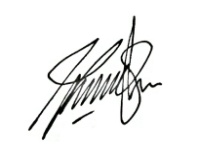 